T.C.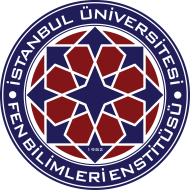 İSTANBUL ÜNİVERSİTESİFen Bilimleri Enstitüsü Müdürlüğü.……Anabilim Dalı BaşkanlığıDosya Kodu: 302.13 Konu: …… ‘nın Danışman Öneri Formu (İlgili öğrencinin ad-soyad bilgisi konuya yazılmalıdır.)			FEN BİLİMLERİ ENSTİTÜSÜ MÜDÜRLÜĞÜNE,		..................... Anabilim Dalı ...................... programına kayıtlı yüksek lisans/doktora öğrencisi …………..’nın danışman öneri formu ilgili kriterlere göre düzenlenerek ilişikte sunulmuştur. Bilgilerinizi ve gereğini arz ederim.							        e-imza									          Unvanı Adı Soyadı									     Anabilim Dalı BaşkanıEK: Danışman Öneri Formu        Doktora Danışmanlığı için Dr. Öğr. Üyesi Koşul Belgesi (Yoksa siliniz)